	MĚSTO ŽATEC	USNESENÍ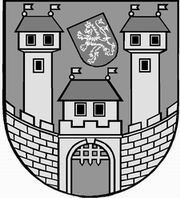 	z 	12	. jednání Rady města Žatce 	konané dne	3.5.2013Usnesení č. 	318 /13	-	332 /13	 318/13	Schválení programu	 319/13	Kontrola usnesení	 320/13	Vzorová smlouva o dílo na stavební práce	 321/13	Pronájem lesních pozemků	 322/13	Opakovaný záměr města pronajmout pozemky	 323/13	Dodatek ke smlouvě	 324/13	Rozpočtová změna – Benefiční koncert pro Nelinku	 325/13	Finanční příspěvek MŠ Žatec, Bratří Čapků 2775, okres Louny	 326/13	Přijetí věcného daru	 327/13	Přijetí věcného daru	 328/13	Městské divadlo Žatec - souhlas s čerpáním rezervního fondu	 329/13	Užití znaku Města Žatec	 330/13	Smlouva o vzájemné obchodní spolupráci – 4K KARTA	 331/13	Žádost o zřízení dvou přípravných tříd	 332/13	Program zastupitelstva města	 318/13	Schválení programuRada města Žatce projednala a schvaluje program jednání rady města.									 T:  3.5.2013	O:	p.	HAMOUSOVÁ	 319/13	Kontrola usneseníRada města Žatce projednala a bere na vědomí kontrolu usnesení z minulých jednání rady města.									 T:  3.5.2013	O:	p.	VAJDA	 320/13	Vzorová smlouva o dílo na stavební práceRada města Žatce předkládá Zastupitelstvu města Žatce vzorovou smlouvu o dílo na stavební práce pro zakázky s předpokládanou hodnotou od 10 mil. Kč bez DPH.									 T:  16.5.2013	O:	p.	MOHAUPT	 321/13	Pronájem lesních pozemkůRada města Žatce schvaluje nájem části lesního pozemku p.p.č. 1073/1 dle GP č. GP 119-213/93 nově označena p.p.č. 1073/7 o výměře 31943 m2 a p.p.č. 1073/8 o výměře 17707 m2 v k.ú. Holedeč Technické správě města Žatec, s.r.o. za roční nájemné 10.000,- Kč na dobu určitou 10 let.	T:	10.5.2013	O:	p.	MOHAUPT	 322/13	Opakovaný záměr města pronajmout pozemkyRada města Žatce projednala a ukládá odboru rozvoje a majetku města opakovaně zveřejnit po dobu 15 dnů záměr města pronajmout pozemky ostatní plochy p.p.č. 6322/2 o výměře 144054 m2, p.p.č. 6320/2 o výměře 69889 m2 v k.ú. Žatec, p.p.č. 538/2 o výměře 54900 m2, p.p.č. 538/7 o výměře 12225 m2 v k.ú. Libočany a p.p.č. 454/2 o výměře 3641 m2 v k.ú. Čeradice (letištní pásy) s podmínkou provozování vnitrostátního neveřejného letiště na dobu určitou deseti let.	T:	3.5.2013	O:	p.	MOHAUPT	 323/13	Dodatek ke smlouvěRada města Žatce projednala a schvaluje dodatek č. 1 ke smlouvě na zpracovatele výběrového řízení na akci Provozovatel MHD v Žatci společností A.I. Consulting s.r.o., Sarajevská 1915/15, 120 00 Praha 2.									 T:  5.5.2013	O:	p.	DOBRUSKÝ	 324/13	Rozpočtová změna – Benefiční koncert pro NelinkuRada města Žatce schvaluje rozpočtovou změnu ve výši 28.000,- Kč na zapojení finančních prostředků z akce „Benefiční koncert pro Nelinku“ do rozpočtu města, a to za předpokladu, že Zastupitelstvo města Žatce schválí poskytnutí věcného daru – dětského mechanického vozíku NIKOL 1.Příjmy: 719-6171-2321, org. 312        + 28.000,- KčVýdej: 719-6171-5194, org. 312         + 28.000,- Kč.	T:	30.5.2013	O:	p.	SEDLÁKOVÁ	 325/13	Finanční příspěvek MŠ Žatec, Bratří Čapků 2775, okres LounyRada města Žatce schvaluje uvolnění rezervy rady města – kapitoly 741 – finanční příspěvky ostatním organizacím a schvaluje poskytnutí finančního příspěvku Mateřské škole Žatec, Bratří Čapků 2775, okres Louny ve výši 3.500,- Kč na reprezentaci mateřské školy na akci „Festival mateřských škol v Nymburce – Mateřinka“.	T:	6.5.2013	O:	p.	SEDLÁKOVÁ	 326/13	Přijetí věcného daruRada města Žatce projednala žádost ředitelky Městské knihovny Žatec a dle ustanovení § 27 odst. 5 písm. b) zákona č. 250/2000 Sb., o rozpočtových pravidlech územních rozpočtů, ve znění pozdějších předpisů, souhlasí s přijetím věcného daru pro účel příspěvkové organizace Městská knihovna Žatec a to 1 kusu knižní dokumentace v celkové hodnotě 300,- Kč vč. DPH od Českého svazu bojovníku za svobodu, o.s., pobočka Vsetín, se sídlem Smetanova 1484,   755 01 Vsetín.	T:	10.5.2013	O:	p.	ŠMERÁKOVÁ	 327/13	Přijetí věcného daruRada města Žatce projednala žádost ředitelky Městské knihovny Žatec a dle ustanovení § 27 odst. 5 písm. b) zákona č. 250/2000 Sb., o rozpočtových pravidlech územních rozpočtů, ve znění pozdějších předpisů, souhlasí s přijetím věcného daru pro účel příspěvkové organizace Městská knihovna Žatec a to 19 kusů knih v celkové hodnotě 578,- Kč od fyzické osoby.	T:	10.5.2013	O:	p.	ŠMERÁKOVÁ	 328/13	Městské divadlo Žatec - souhlas s čerpáním rezervního fonduRada města Žatce projednala žádost ředitele Městského divadla Žatec, Dvořákova 27, Žatec a souhlasí s převodem částky ve výši 87.506,- Kč z investičního do rezervního fondu organizace. Dále Rada města Žatce souhlasí s čerpáním rezervního fondu organizace ve výši 87.506,- Kč a to na financování prací II. etapy – oprava a úprava betonových povrchů v areálu letního kina v Žatci.	T:	10.5.2013	O:	p.	ŠMERÁKOVÁ	 329/13	Užití znaku Města ŽatecRada města Žatce projednala žádost Žateckého pivovaru, s.r.o. o použití městského znaku na cyklistické dresy, které budou vyrobeny za spolupráce s Městem Žatec a v souladu s § 102, odst. 3 zákona č. 128/2000 Sb., o obcích, v platném znění schvaluje užití znaku.	T:	10.5.2013	O:	p.	ŠMERÁKOVÁ	 330/13	Smlouva o vzájemné obchodní spolupráci – 4K KARTARada města Žatce projednala a schvaluje uzavření smlouvy o vzájemné obchodní spolupráci při poskytování 4K karet.									 T:  10.5.2013	O:	p.	ŠMERÁKOVÁ	 331/13	Žádost o zřízení dvou přípravných třídRada města Žatce projednala žádost statutárního zástupce Základní školy praktické, speciální a logopedické, Žatec, Dvořákova 24, okres Louny a souhlasí se zřízením dvou přípravných tříd pro děti se sociálním znevýhodněním při ZŠ logopedické, a to na pracovišti Lidická 1254 a Dvořákova 24 s účinností od 01.09.2013 do 30.06.2014.	T:	30.6.2013	O:	p.	SEDLÁKOVÁ	 332/13	Program zastupitelstva městaRada města Žatce bere na vědomí program jednání zastupitelstva města, konaného dne 16.05.2013 od 17,00 hodin (mimo stálé body programu):- Prodej pozemku v k.ú. Velichov u Žatce- Prodej pozemku v k.ú. Žatec- Prodej pozemku k výstavbě RD, lokalita Kamenný vršek- Vzorová smlouva o dílo na stavební práce- Návrh na změnu ÚP Žatec vč. změn č. 1 a 3 - p.p.č. 7161/15, 7161/14 a st.p.č. 2934/1   k.ú. Žatec- Dodatek č. 4 ke zřizovací listině CHCHP Chrám Chmele a Piva CZ, příspěvková   organizace- Informace – zrušení nabídky na prodej nemovitosti- Dodatek č. 2 ke zřizovací listině Mateřská škola Žatec, Bratří Čapků 2775, okres Louny- Rozpočtová změna- Finanční příspěvky pro rok 2013 – sportovní organizace- Poskytnutí věcného daru- Dodatek č. 1 k zakládací smlouvě Destinační agentury Dolní Poohří, o.p.s.- Informace k aktuální situaci Regionálního operačního programu Severozápad- Program regenerace MPR a MPZ pro rok 2013- Zápis z jednání finančního výboru	T:	16.5.2013	O:	p.	HAMOUSOVÁ	 Místostarosta	Starostka	 Ing. Jan Novotný, DiS. v.r.	Mgr. Zdeňka Hamousová v.r.Za správnost vyhotovení: Pavlína KloučkováUpravená verze dokumentu z důvodu dodržení přiměřenosti rozsahu zveřejňovaných osobních údajů podle zákona č. 101/2000 Sb., o ochraně osobních údajů v platném znění.hlasůHamousováNovotnýHladkýHlávkováHolodňákKoptaŠtrosspro5//omluven///omluvenproti-zdržel se-hlasůHamousováNovotnýHladkýHlávkováHolodňákKoptaŠtrosspro5//omluven///omluvenproti-zdržel se-hlasůHamousováNovotnýHladkýHlávkováHolodňákKoptaŠtrosspro6//////omluvenproti-zdržel se-hlasůHamousováNovotnýHladkýHlávkováHolodňákKoptaŠtrosspro6//////omluvenproti-zdržel se-hlasůHamousováNovotnýHladkýHlávkováHolodňákKoptaŠtrosspro5/////omluvenproti-zdržel se1/hlasůHamousováNovotnýHladkýHlávkováHolodňákKoptaŠtrosspro6//////omluvenproti-zdržel se-hlasůHamousováNovotnýHladkýHlávkováHolodňákKoptaŠtrosspro6//////omluvenproti-zdržel se-hlasůHamousováNovotnýHladkýHlávkováHolodňákKoptaŠtrosspro6//////omluvenproti-zdržel se-hlasůHamousováNovotnýHladkýHlávkováHolodňákKoptaŠtrosspro6//////omluvenproti-zdržel se-hlasůHamousováNovotnýHladkýHlávkováHolodňákKoptaŠtrosspro6//////omluvenproti-zdržel se-hlasůHamousováNovotnýHladkýHlávkováHolodňákKoptaŠtrosspro6//////omluvenproti-zdržel se-hlasůHamousováNovotnýHladkýHlávkováHolodňákKoptaŠtrosspro6//////omluvenproti-zdržel se-hlasůHamousováNovotnýHladkýHlávkováHolodňákKoptaŠtrosspro6//////omluvenproti-zdržel se-hlasůHamousováNovotnýHladkýHlávkováHolodňákKoptaŠtrosspro6//////omluvenproti-zdržel se-hlasůHamousováNovotnýHladkýHlávkováHolodňákKoptaŠtrosspro7///////proti-zdržel se-